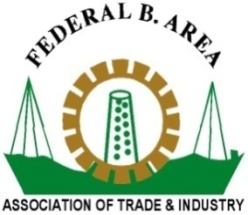 FEDERAL B. AREA ASSOCIATION OF TRADE & INDUSTRY(Registered under Section 3 of the Trade Organisations Act, 2013)Affiliated with the Karachi Chamber of Commerce & IndustryFBAATI-37/071/2015-16	        July 13, 2016CIRCULAR TO MEMBERS # 46To:		       All Members Of The AssociationNOTICE OF ANNUAL ELECTIONS 2016-17Dear Sirs,Please take notice that the annual elections for 6 seats of the retiring members of Executive Committee of the Association for the year 2016-17 will be held as per Election Rules and Procedure from rule 14 to 19 of the Trade Organizations Rules 2013 on Thursday, September 22, 2016 between 10:00 am to 5:00 pm at the Association secretariat as per under mentioned election program, duly approved by the Executive Committee of the Association in its meeting held on Monday, July 11, 2016.The following members of Executive Committee shall retire:Mr. Sohail AbdullahMr. Salman AhmedMr. Khurshid AhmedMr. Aqeel ZawarMr. Mazhar Jawed KhanMr. M. Jawed IsmailElection CommissionAs per rule 16 of Trade Organizations Rules 2013, Election Commission has been appointed comprising of following 3 members:Mr. Rehan Zeeshan			ChairmanMr. Masroor Ahmad Alvi 		MemberMr. Muhammad Irfan			MemberVoting rightsMembers who have completed at least two years of their valid membership of the Association as on date of announcement of election schedule and got their membership renewed by April 30, 2016 will be entitled to cast vote. However, the old members shall be eligible to vote on completion of one year of their enrollment and payment of all dues.The proprietor, partner or director of the member firm, company or concern, or a person not below the rank of general manager authorized by the board of directors of public limited company shall be entitled to cast vote at the time of elections only if the name of such person has already been registered with the Secretary General and his name appears on the list of voters.The signature obtained at the time of casting vote must tally with the specimen signature card already deposited with the Association.Proposers, Seconders & CandidatesThe prescribed nomination forms filled in neatly and duly proposed, seconded and signed in the appropriate columns would be filed by any person who is eligible to contest the elections for the vacant posts of executive committee members.Change of authorized representativeLast date for receiving changes of names of authorized representatives in voters list, if so desired, will be Saturday, July 16, 2016 till 5:00 pm.Objections to the entries of voters listProvisional list of all members eligible to vote will be displayed on Wednesday, July 20, 2016 at 10:00 am. Last date for receiving objections to the entries in the list of Provisional list of voters will be Wednesday, July 27, 2016 till 5:00 pm.Secretary General will intimate action on the objections if any on Monday, August 1, 2016 by 5:00 pm.Appeal against the decision of Secretary GeneralThe dispute pertaining to the eligibility of a member who is aggrieved by the decision of Secretary General received up to Thursday, August 4, 2016 till 5:00 pm would be referred to Election Commission.Intimation of the decision of Election CommissionThe Election Commission will decide the dispute pertaining to the eligibility of a member aggrieved by the decision of Secretary General and intimate its decision by Monday, August 8, 2016 at 5:00 pm.Final list of voters & issuance and receipt of nomination formsFinal list of voters eligible to vote for and stand as candidate for the election after incorporating such changes will be displayed and nomination forms issued on Wednesday, August 24, 2016 at 10:00 am.Last date for receiving nomination papers is Monday, August 29, 2016 till 5:00 pm.List of candidatesA list of valid nominations will be displayed by Tuesday, August 30, 2016 at 5:00 pm.Objections to nominationLast date of receiving objections by the Election Commission to the nomination of candidates is Wednesday, August 31, 2016 till 5:00 pm. The Election Commission will take decision on such objections and declare it on Friday, September 2, 2016 at 5:00 pm.Valid nominationThe final list of valid nominations will be displayed on Friday, September 16, 2016 at 10:00 am.Withdrawal of nominationsLast date for withdrawal of nominations to avoid appearance of the name of candidates on the ballot paper is Saturday, September 17, 2016 at 5:00 pm.Election of Executive CommitteeThe polling for the elections of members of Executive Committee will be held on Thursday, September 22, 2016 between 10:00 am to 5:00 pm at the Association secretariat.Nominations for office bearersLast date for receiving nomination for office bearers is Saturday, September 24, 2016 till 5:00 pm.List of candidates for office bearers will be displayed on Monday, September 26, 2016 at 5:00 pm.Election of office bearersOffice bearers of the Association include President, Senior Vice President & Vice President.Polling for election of office bearers will be held on Wednesday, September 28, 2016 at 5:00 pm.Annual General MeetingThe Annual General Meeting will be held on Friday, September 30, 2016 at 4:30 pm at the Association secretariat.Production of Computerized National Identity Card (CNIC)The voters shall have to produce their computerized national identity card (CNIC) in original, the number of which will be recorded in the counterfoil of the ballot paper at the time of casting vote.Requirement for vote castingNomination for authorized representative i.e proprietor, partner, director or general manager of a corporate company.Proof of filing of income tax return for the preceding year.Payment of annual subscription for the year 2016-17 by April 30, 2016.Computerized National Identity Card (CNIC)By orders of the Executive Committee.	S/dRashid HamidaniSecretary General